2018-19 Academic Senate Planning & Finance Committee Issues Pending ListNote to the Committee Chair: Please do not remove any item from this list.  If you wish to have an item removed, please send an email to acsenate@ilstu.edu and attach this Issues Pending List with the item(s) highlighted in yellow.The Executive Committee must approve the proposed removal of any item.  If it does not approve the proposed removal, it will advise the committee regarding how to proceed.Please keep this list updated as you proceed.  Annually in late spring, and on an as-needed basis as Exec adds or removes items and as the Committee adds items, the Senate clerk will update the list for the current and following years’ committee.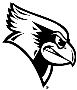 Subject:  Review Committee FunctionsDescription: At the start of every academic year, the committee should review and carry out the functions of the committee as detailed in the Blue Book. P&F (Planning & Finance Committee) Blue Book Section Included in the P&F Issues Pending Packet.Status:  Pending AnnuallyAssociated Document(s):  Planning & Finance Committee Page of Senate Blue BookDocument Number(s):  NASubject:  Create Committee MinutesDescription: Submit Approved Committee Minutes from the previous meeting to the Senate Clerk by email (acsenate@ilstu.edu) following each meeting. Per the Blue Book, the minutes should be reasonably detailed including a reflection of the deliberative process involved in decision making.  They should not be verbatim unless a recording was made of the meeting and the transcription checked for accuracy.Status:  Pending Bi-MonthlySubject:  Institutional Goals and Priorities ReportDescription: While completing charges 3 through 8 of the Blue Book functions and review of previous years’ Institutional Goals and Priorities Reports, the Planning and Finance Committee should create new or modified recommendations for institutional goals and priorities and forward them in a report for Academic Senate approval by the first April meeting each year.Additional Note: Requested Administrative ActionThe Planning and Finance Committee of the Academic Senate asks the President to charge each Vice President to make a formal, written response to the recommendations created by the Planning and Finance Committee and approved by the Academic Senate annually. We request that these administrative responses describe the actions taken and steps in progress to fulfill the priorities discussed. We also expect that the administrative responses will explain any substantive rejection of the institutional priorities forwarded by the Committee and/or Academic Senate. It would be helpful if data in the administrative responses be reported, where feasible, in the context of internal changes over time and external comparisons to other institutions. We ask that the President's office receive these reports and then forward them to the Planning and Finance Committee no later than January 08, 2018 to inform the Committee's ongoing deliberations. The President is encouraged to use the transmission of these reports as an opportunity to update the Senate on the University's progress in each of these areas through whatever means the President finds appropriate.Status:  Pending AnnuallySubject:  Review the Academic Facilities Priority ReportDescription: The Executive Committee decided on 8/21/2017 that it would be beneficial to review this report annually. The Senate Clerk will request a copy of the Academic Facilities Priority Report annually in late spring and forward it to the committee for review. Status:  Pending AnnuallyAssociated Document(s):  Document Number(s): Subject:  Policy 7.1.22 FoundationDescription: Policy ReviewStatus:  PendingAssociated Document(s):  
Policy 7.1.22 Foundation CURRENTDocument Number(s): 02.01.18.24  Subject:  Administrative CostsDescription: In response to concerns addressed by Professors Jim Van Der Laan and Andrew Weeks (now emeriti) to the Senate in May 2018, investigate using Milner Library and VPFP resources whether ISU’s statistics mirror the national trends since 1988/89, and if so, whether and how any increase in non-mission related costs should be addressed.  Give brief report to full Senate.Van Der Laan/Weeks:  “The most obvious measure of institutional priorities is the relative share of institutional resources expended on teaching, that is, faculty and staff salaries and benefits as compared to administrative and other overhead costs. What has been happening at ISU during our time here is not unlike what has been happening nationwide: “The number of non-academic administrative and professional employees at U.S. colleges and universities has more than doubled in the last 25 years, vastly outpacing the growth in the number of students or faculty, according to an analysis of federal figures” (Jon Marcus, New England Center for Investigative Reporting, Huffpost, February 6, 2014). In its monthly “Index” for October 2013, Harper’s reported that “tuition and fees at the average public research university have increased” $18,500 (adjusted for inflation) since 1988, one year before one of us came to ISU. 40% of that increase was “attributable to administrative costs.” This raises questions not only about the ratio of resources for teaching or administration, but about what we regard as the subversion of teaching by an educational system in the service of administration or in other words an administrative ethos.Underlines added by Senate Chair Susan Kalter to help focus committee’s (or its subcommittee’s) work.  Former VPFP Greg Alt did some analysis of the recent tuition trends during his tenure as VP and may have left the incoming VP that analysis.Status:  PendingAssociated Document(s):  Document Number(s):  Subject:  Description: Status:  Associated Document(s):  Document Number(s):  